Załącznik nr 5 Do UMOWY:   Metodyka WdrożeniaProjekty wdrożeniowe systemu SAP S/4HANA w firmie  realizowane są zgodnie z wytycznymi zawartymi w metodyce SAP Activate. Metodyka SAP Activate została opracowana przez SAP A.G. do wdrażania systemów S/4HANA.Stosowana metodyka zakłada występowanie 6 głównych faz projektuzadanie 1: Wdrożenie Systemu SAPDiscover – Odkrywanie / Badanie możliwościPrepare - Przygotowanie Explore - Badanie Realize - Realizacja Deploy – Wdrożenie zakończone startem produktywnym zadanie 2: Utrzymanie Systemu SAPSupport – Uruchomienie i wsparciezadanie 3: Rozwój Systemu SAPTrwa przez okres realizowania zadania nr 1 oraz zadania nr 2Po zakończeniu okresu wsparcia następuje Odbiór końcowy i zamknięcie Projektu.Discover / OdkrywanieW tej fazie klienci rozpoznają możliwości systemów i zapoznają się z korzyściami płynącymi z wdrożenia SAP HANA i SAP S / 4HANA oraz benefitami jakie może mieć Klient po wdrożeniu systemu.Prepare / PrzygotowaniePo podpisaniu Umowy, Projekt jest formalnie inicjowany i przystępujemy do realizacji projektu zaczynając od fazy Prepare – przygotowania projektu.Celem tej fazy jest zapewnienie wstępnego planowania i przygotowania do projektu. W tej fazie projekt jest uruchamiany, plany są finalizowane, kompletowany jest zespół projektowy, przypisywani są członkowie zespołów, opracowana zostaje Karta Projektu określająca zasady pracy w projekcie oraz zawierająca wszelkie informacje i wskazówki dla zespołu projektowego co i w jaki sposób powinno być realizowane. Akceptacja Karty Projektu wraz z kick-off, stanowi kamień milowy i „bramę jakościową“ do przejścia do kolejnej fazy projektu.Opis produktów fazy Prepare / Przygotowanie:Explore / Badanie / Koncepcja Biznesowa / Blueprint Celem tej fazy jest przygotowanie Koncepcji Biznesowej, która jest szczegółową, zorientowaną na procesy, dokumentacją danych zgromadzonych podczas warsztatów dotyczących definiowania wymagań i projektowania rozwiązania. Koncepcja składa się z wielu dokumentów ( w zależności od ilości obszarów, które objęte są wdrożeniem) ilustrujących sposób, w jaki organizacja zamierza prowadzić działalność przy wykorzystaniu rozwiązań SAP. W celu uwzględnienia kluczowych procesów biznesowych, które będą stanowić podstawę zakresu projektu, zespół projektowy określa definicje procesów w oparciu o najlepsze praktyki biznesowe, i identyfikuje kluczowe wymagania w zakresie projektowania i konfiguracji. Koncepcja Biznesowa stanowi projekt rozwiązania obejmujący model danych i procesy biznesowe.Opis produktów fazy Explore / Badanie / Koncepcja Biznesowa / Blueprint:Realize / RealizacjaW tej fazie projektu następuje realizacja wymagań, które zostały określone, spisane                                     i zaakceptowane w fazie EXPLORE w dokumentach Koncepcji. System jest konfigurowany, realizowane są rozszerzenia WRICEF zidentyfikowane w fazie EXPLORE. Dostarczone rozwiązanie jest testowane w celu sprawdzenia, czy jest zgodne ze spisanymi wymaganiami i czy spełnia oczekiwania użytkowników. Celem tej fazy jest wykorzystanie serii iteracji (prototypowania systemu) do stopniowego budowania i testowania zintegrowanego środowiska biznesowego                              i systemowego, które jest oparte na scenariuszach biznesowych i wymaganiach procesowych zidentyfikowanych w poprzedniej fazie. Podczas tej fazy ładowane są dane, pojawiają się aktywności adopcyjne i planowane są operacje.Faza 3 (REALIZE) realizowana jest w formie systemu dwóch sesji prototypowania i jednej sesji testów akceptacyjnych Przykładowy harmonogram: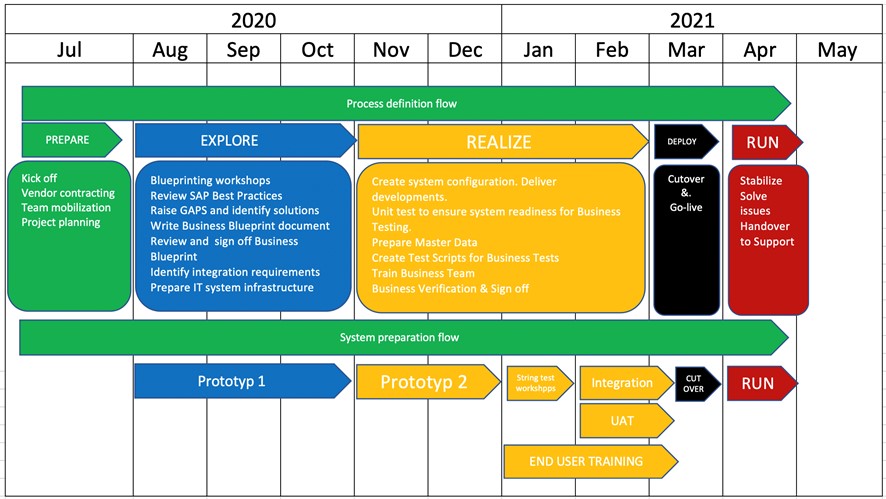 Prototyp 2 (sesja 1) rozszerza standardowa konfiguracje o nowe procesy biznesowe  oraz wydruki i interfejsy specyficzne dla klienta (tzw. obiekty WRICEF). Prototyp powinien być przeprowadzony na systemie zasilonym danymi z przeprowadzonej testowej migracji danych.Testy UAT (Sesja 2) to najważniejszy etap w fazie realizacji, potwierdzający prawidłowe działanie procesów biznesowych na systemie przez Klienta. Testy należy wykonywać na zmigrowanych danych i systemie w pełni zintegrowanym z pozostałymi systemami i zaimplementowanymi wszystkimi rozszerzeniami WRICEF.Realizacja poprzez prototypowanie zakłada stałą współpracę konsultantów z kluczowymi użytkownikami i prezentację wyników kolejnych sesji przez tych użytkowników wspieranych przez konsultantów ze strony dostawcy.Opis produktów fazy Relize / Realizacji:Deploy / WdrożenieW tej fazie odbywa się szkolenie użytkowników końcowych przez kluczowych użytkowników, przygotowanie danych do finalnej migracji i zapewnienie wsparcie podczas uruchamiania. W fazie Deploy zespół projektowy przygotowuje system do wydania produkcyjnego, przełącza się na prace w środowisku produkcyjnym i prowadzi działania utrzymaniowe po jego uruchomieniu. Pod koniec tej fazy, system produkcyjny jest gotowy do realizacji procesów biznesowych i wprowadzania danych przez użytkowników.Opis produktów fazy Deploy / Wdrożenia:GO-LIVE & Support / UruchomienieGłównym celem tej fazy jest stabilizacja systemu, dalsza optymalizacja i automatyzacja działania rozwiązania. Użytkownicy biznesowi pracują z dostarczonym rozwiązaniem realizując procesy biznesowe, podczas gdy kluczowi użytkownicy mają dodatkowe zadania, takie jak obsługa zdarzeń i zgłoszeń serwisowych, aby zapewnić użytkownikom końcowym możliwość wykonywania codziennych zadań przy jak najmniejszej liczbie przerw.Opis produktów fazy Uruchomienia:FazaProduktyOpis1.Prepare / PrzygotowaniePrepare / Przygotowanie1.1Plan projektuPlan następnej fazy projektu z podziałem zadań, wskazaniem terminów i osobami odpowiedzialnymi.1.2Plan zasobówPlan zasobów identyfikuje osoby odpowiedzialne za każdy obszar funkcjonalny projektu, wskazuje kierowników projektów i osoby odpowiedzialne za pracę techniczną.1.3Plan ryzykPrezentacja stanu i znaczenia zarządzania ryzykiem w organizacji oraz ryzyka krytycznego, należy również przedstawić plan działania w przypadku wystąpienia takiego ryzyka.1.4Plan warsztatówPlan warsztatów ze wskazaniem planowanego terminu, czasu trwania, wskazania uczestników szkolenia ze strony dostawcy i od Klienta.1.5Karta ProjektuDokument definiujący zakres, udziałowców oraz cele projektu. Dostarcza podstawowe informacje na temat ról oraz odpowiedzialności osób zaangażowanych w projekt (definiuje kierownika projektu, sponsora oraz Klienta)1.6Protokół odbioruDostawca opracowuje i ogłasza gotowość do podpisania protokołu odbioru fazy 1.1.7Kick-offSpotkanie rozpoczynające realizację projektu. Spotkanie organizowane przez Klienta.FazaProduktyOpis2.EXPLORE / Badanie / Koncepcja Biznesowa / Blueprint : EXPLORE / Badanie / Koncepcja Biznesowa / Blueprint : 2.1Warsztaty prezentacyjneRealizacja 2 iteracji warsztatów z systemem S/4HANA z zaangażowaniem użytkowników Klienta.2.1Lista procesów “to be”Przygotowanie listy procesów „to be“.2.2Lista WRICEF Lista wszystkich obiektów WRICEF (Workflow, Report, Interface, Conversion, Enhancement, Form) ze szczegółowym opisem.2.4Dokument Koncepcji BiznesowejPrzygotowanie dokumentu koncepcji biznesowej wraz z opisem procesów „to be”.2.5Lista obiektów migracyjnychLista wszystkich migrowanych obiektów wraz ze sposobem ich migracji. 2.6Prezentacja dokumentu koncepcjiPrezentacja dokumentu koncepcji dla interesariuszy projektu. Za prezentację Koncepcji Biznesowych odpowiada Lider biznesowy po stronie Klienta.  2.7Protokół odbioruDostawca opracowuje i ogłasza gotowość do podpisania protokołu odbioru fazy 2.FazaProduktyOpis3.REALIZE / RealizacjaREALIZE / Realizacja3.1Aktualizacja planu projektuZaktualizowany plan wdrożenia z podziałem zadań i wskazaniem dat wdrożenia oraz osobami odpowiedzialnymi.3.2Konfiguracja system i realizacja WRICEFKopiowanie konfiguracji i procesów. Implementacja zaakceptowanej listy WRICEF (konieczność przygotowania i zaakceptowania szczegółowych specyfikacji WRICEF).3.3PrototypyRealizacja 1 prototypu, wstępna weryfikacja poprawności procesów biznesowych na systemie testowym zgodnie z założeniami i planem projektu.3.4Testy akceptacyjneTesty akceptacyjne przeprowadzone przez Zleceniodawcę przy wsparciu KBJ, zakończone raportem z testów akceptacyjnych, w tym zakres testowy, czas trwania, nazwiska testerów i odpowiednie podpisy. Testy akceptacyjne mogą odbywać się w siedzibie głównej.3.5SzkoleniaSzkolenia dla kluczowych użytkowników podczas prototypowania odbywają się u Klienta.3.6Protokół odbioruDostawca opracowuje i ogłasza gotowość do podpisania protokołu odbioru fazy 3.FazaProduktyOpis4.DEPLOY / WdrożenieDEPLOY / Wdrożenie4.1Go-live planSzczegółowa lista działań, odpowiedzialne osoby, terminy, które powinny zostać wdrożone przed rozpoczęciem pracy.4.2Przygotowany system do Go-live Przeniesienie rozwiązania I konfiguracji na system produkcyjny.4.3Plan migracji danych Przygotowanie plików z danymi do migracji. Migracja danych w systemie produkcyjnym.4.4Protokół odbioruDostawca opracowuje i ogłasza gotowość do podpisania protokołu odbioru fazy 4.FazaProduktyOpis5.GO-LIVE & Support / UruchomienieGO-LIVE & Support / Uruchomienie5.1Wsparcie po StarcieWsparcie po starcie zgodnie z Umową.5.2Potwierdzenie zamknięcia miesiącaPotwierdzenie pomyślnego zamknięcia pierwszego miesiąca,                z podpisem przedstawiciela ze strony Klienta.5.3Protokół odbioruDostawca opracowuje i ogłasza gotowość do podpisania protokołu odbioru fazy 5.